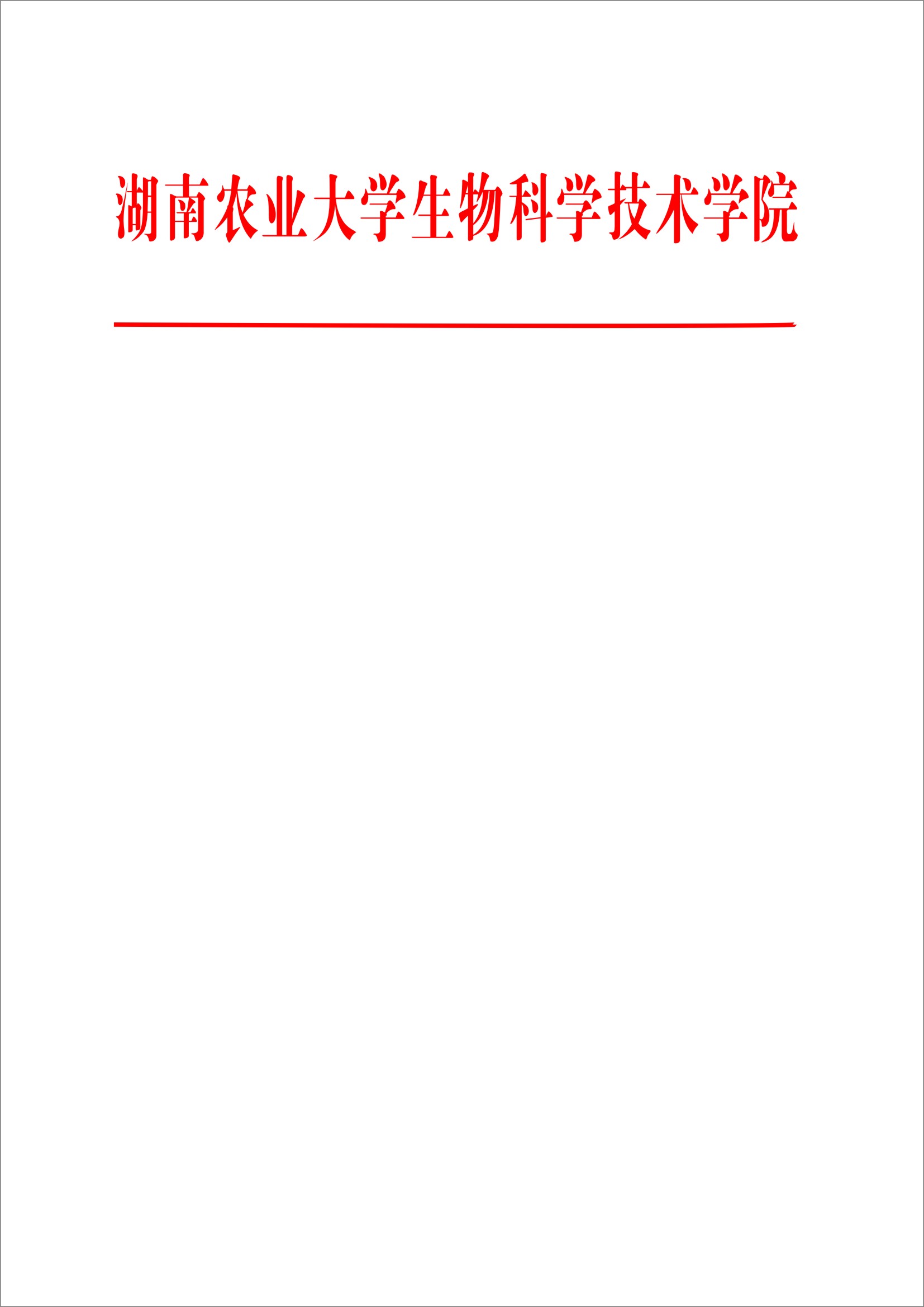 湘农生科【2017】4号关于成立生物科学技术学院奖励性绩效分配方案修订工作小组的通知各系、实验中心、平台负责人： 根据《湖南农业大学绩效工资实施方案（试行）》（湘农大[2014]33号）和学校校长办公会议纪要（2015-25号）文件精神，为进一步完善和修订生物科学技术学院奖励性绩效分配方案，经学院研究，决定成立生物科学技术学院奖励性绩效分配方案修订工作小组。小组名单如下：组长：刘  逊成员：李  萍     胡  超    任  勃    彭晓英    张先文       黄  妤     刘目前    胡家金                                         生物科学技术学院                                          2017年3月8日